POLÍGONOS CONGRUENTES: NOTAS GUIADAS Todos estos pentágonos son congruentes. Marca cada polígono e identifica las partes correspondientes. Escribe una declaración de congruencia para cada uno. ABCDE girado 90° CW Polígono ABCDE                                                  ABCDE ≅ __________ 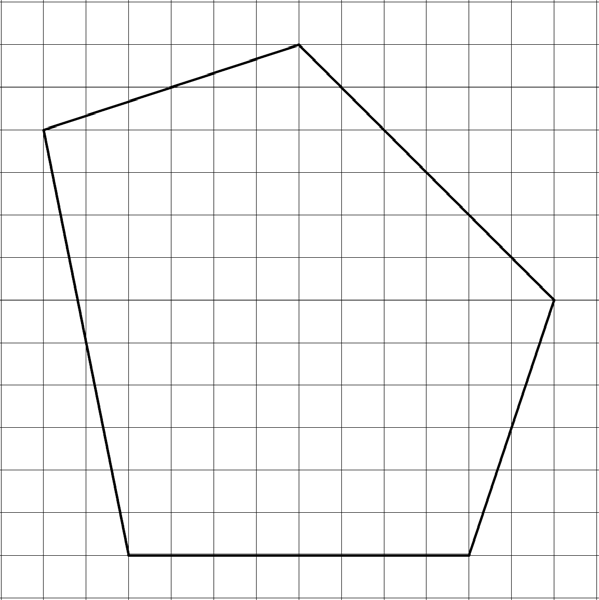 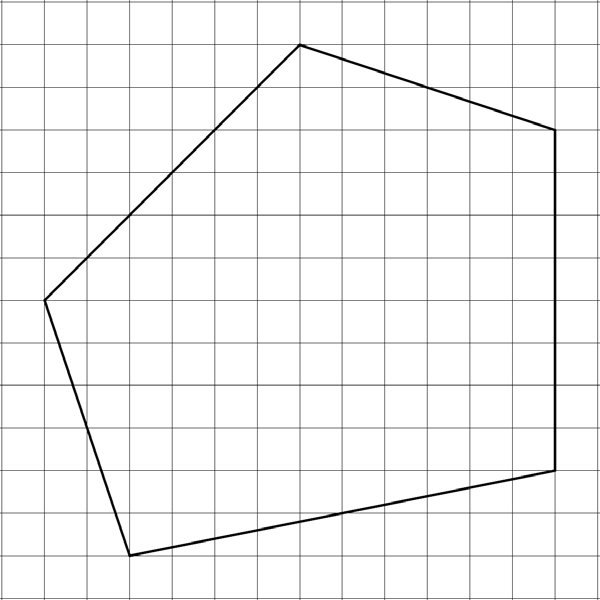 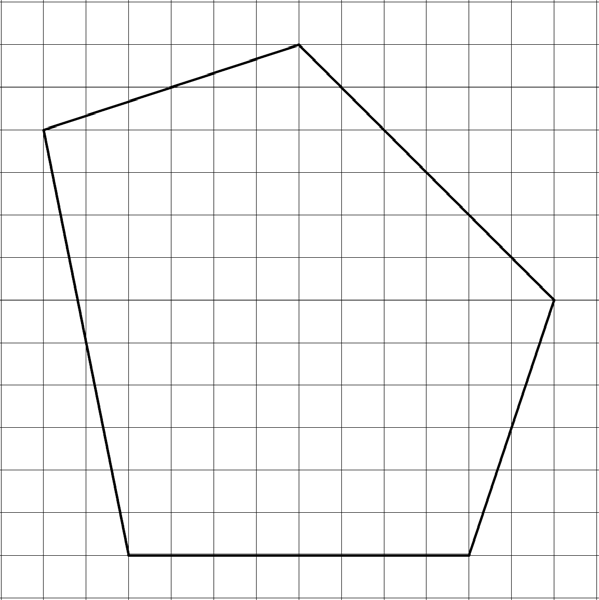 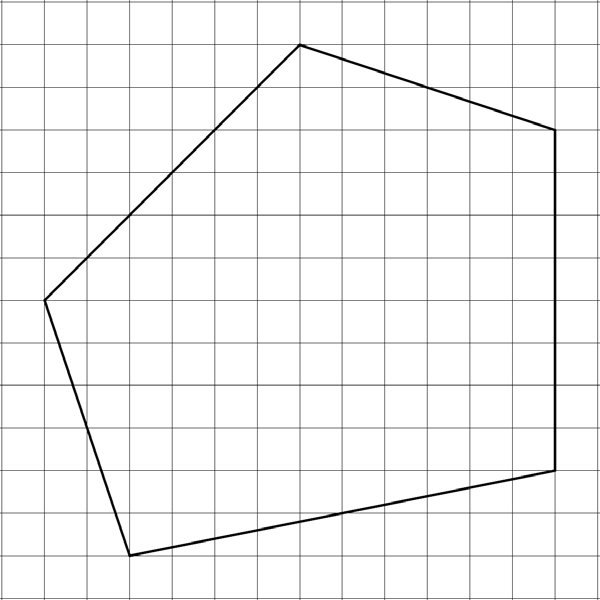 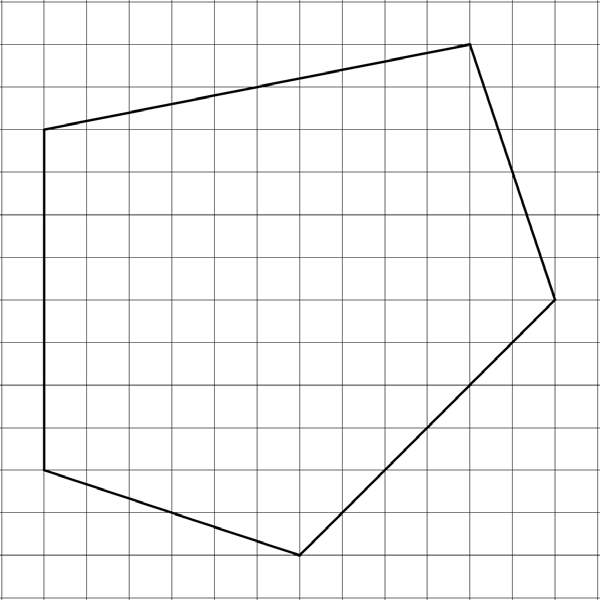 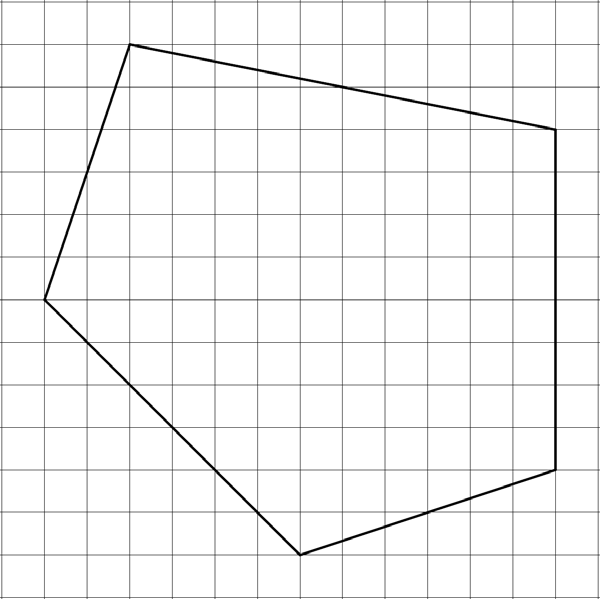 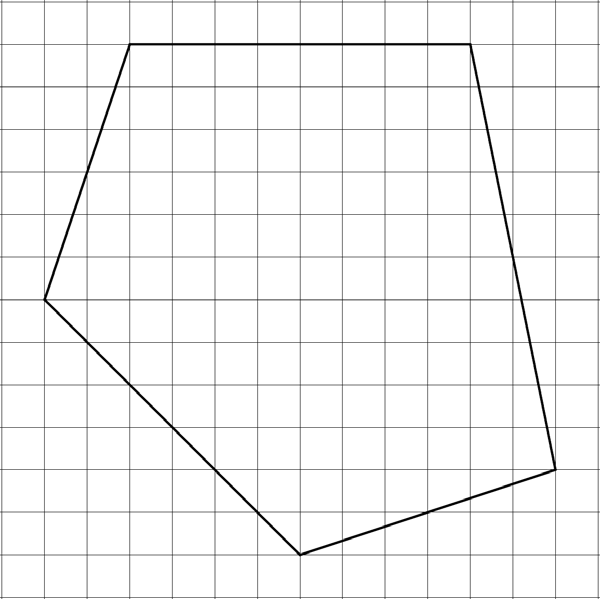 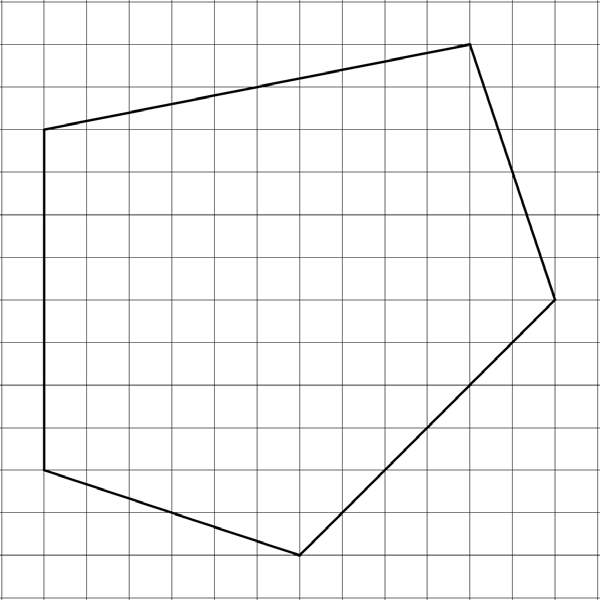 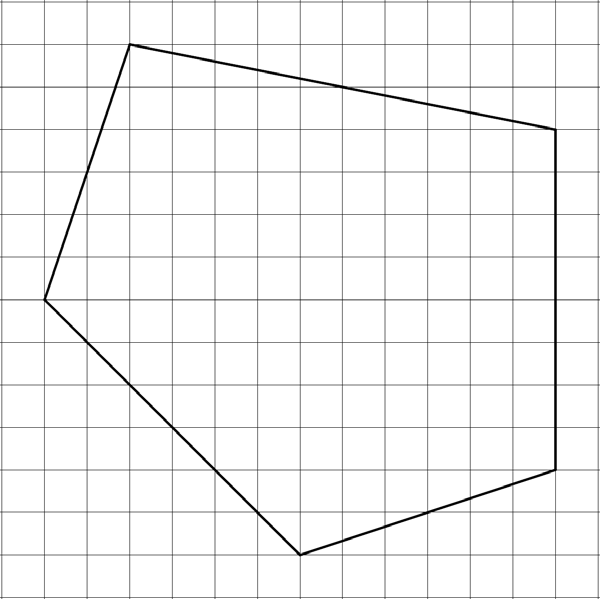 Polígonos con la misma forma y tamaño son congruentes. Polígonos congruentes tienen correspondientes ángulos y lados congruentes. Reflexión horizontal de ABCDE ABCDE ≅ __________ 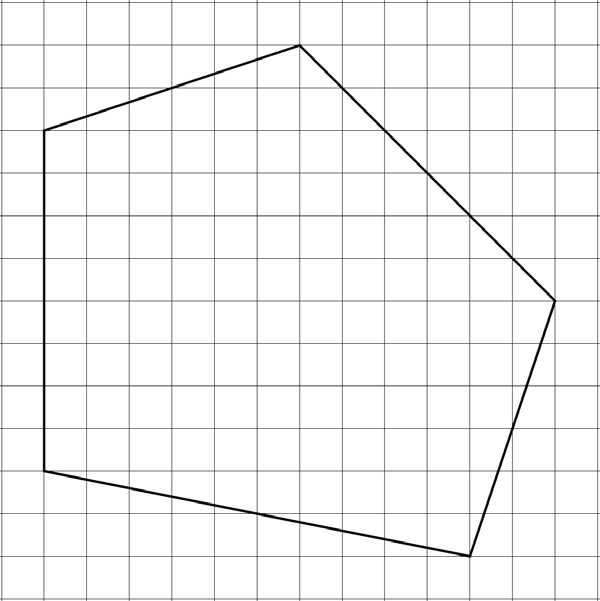 Reflexión vertical de ABCDE                    	ABCDE ≅ __________ ABCDE girado 90° CCW ABCDE ≅ __________ ABCDE girado 180° CW ABCDE ≅ __________ 